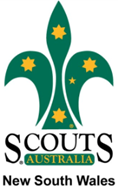 18.1 WHS Risk assessment form (5x5 for Leaders of Adults)18.1 WHS Risk assessment form (5x5 for Leaders of Adults)18.1 WHS Risk assessment form (5x5 for Leaders of Adults)18.1 WHS Risk assessment form (5x5 for Leaders of Adults)Activity or event being assessed:Christmas Tree sales SAMPLE RISK ASSESSMENT – please download and edit for your own groupChristmas Tree sales SAMPLE RISK ASSESSMENT – please download and edit for your own groupChristmas Tree sales SAMPLE RISK ASSESSMENT – please download and edit for your own groupAssessed by:T Perrin & R BatistoniDate:2/12/20Consulted:Leader in Charge or Manager’s name:Group, site or event  name:Leader in Charge or Manager’s Signature: L = LikelihoodAlmost Certain (A): Expected to occur during the activityLikely (B): Will probably occur during the activityPossible(C): Might occur during the activityUnlikely (D): Not likely to occur during the activityRare (E): Exceptional circumstances.C = ConsequenceInsignificant (1) : No injuries Minor (2): First aid treatment onlyModerate (3): Medical treatment onlyMajor (4): Long term illness or serious injury Catastrophic (5): Death or permanent disability Hint: Select the most ‘’realistic’’ consequence, rather than the ‘’worst possible’’ consequence.Risk LevelRisk LevelRisk LevelRisk LevelRisk LevelRisk Level L = LikelihoodAlmost Certain (A): Expected to occur during the activityLikely (B): Will probably occur during the activityPossible(C): Might occur during the activityUnlikely (D): Not likely to occur during the activityRare (E): Exceptional circumstances.C = ConsequenceInsignificant (1) : No injuries Minor (2): First aid treatment onlyModerate (3): Medical treatment onlyMajor (4): Long term illness or serious injury Catastrophic (5): Death or permanent disability Hint: Select the most ‘’realistic’’ consequence, rather than the ‘’worst possible’’ consequence.                Consequence →Likelihood ↓Insignificant (1)Minor (2)Moderate (3)Major (4)Catastrophic (5) L = LikelihoodAlmost Certain (A): Expected to occur during the activityLikely (B): Will probably occur during the activityPossible(C): Might occur during the activityUnlikely (D): Not likely to occur during the activityRare (E): Exceptional circumstances.C = ConsequenceInsignificant (1) : No injuries Minor (2): First aid treatment onlyModerate (3): Medical treatment onlyMajor (4): Long term illness or serious injury Catastrophic (5): Death or permanent disability Hint: Select the most ‘’realistic’’ consequence, rather than the ‘’worst possible’’ consequence.Almost Certain (A)Significant(S)Significant(S)High(H)High(H)High(H) L = LikelihoodAlmost Certain (A): Expected to occur during the activityLikely (B): Will probably occur during the activityPossible(C): Might occur during the activityUnlikely (D): Not likely to occur during the activityRare (E): Exceptional circumstances.C = ConsequenceInsignificant (1) : No injuries Minor (2): First aid treatment onlyModerate (3): Medical treatment onlyMajor (4): Long term illness or serious injury Catastrophic (5): Death or permanent disability Hint: Select the most ‘’realistic’’ consequence, rather than the ‘’worst possible’’ consequence.Likely (B)Moderate(M)Significant(S)Significant(S)High(H)High(H) L = LikelihoodAlmost Certain (A): Expected to occur during the activityLikely (B): Will probably occur during the activityPossible(C): Might occur during the activityUnlikely (D): Not likely to occur during the activityRare (E): Exceptional circumstances.C = ConsequenceInsignificant (1) : No injuries Minor (2): First aid treatment onlyModerate (3): Medical treatment onlyMajor (4): Long term illness or serious injury Catastrophic (5): Death or permanent disability Hint: Select the most ‘’realistic’’ consequence, rather than the ‘’worst possible’’ consequence.Possible(C)Low(L)Moderate(M)Significant (S)High(H)High(H) L = LikelihoodAlmost Certain (A): Expected to occur during the activityLikely (B): Will probably occur during the activityPossible(C): Might occur during the activityUnlikely (D): Not likely to occur during the activityRare (E): Exceptional circumstances.C = ConsequenceInsignificant (1) : No injuries Minor (2): First aid treatment onlyModerate (3): Medical treatment onlyMajor (4): Long term illness or serious injury Catastrophic (5): Death or permanent disability Hint: Select the most ‘’realistic’’ consequence, rather than the ‘’worst possible’’ consequence.Unlikely (D)Low(L)Low(L)Moderate(M)Significant(S)High(H) L = LikelihoodAlmost Certain (A): Expected to occur during the activityLikely (B): Will probably occur during the activityPossible(C): Might occur during the activityUnlikely (D): Not likely to occur during the activityRare (E): Exceptional circumstances.C = ConsequenceInsignificant (1) : No injuries Minor (2): First aid treatment onlyModerate (3): Medical treatment onlyMajor (4): Long term illness or serious injury Catastrophic (5): Death or permanent disability Hint: Select the most ‘’realistic’’ consequence, rather than the ‘’worst possible’’ consequence.Rare (E)Low(L)Low(L)Moderate(M)Significant(S)Significant(S)Identify the hazards Assess the risk  Mitigate the risk  Re-assess the risk Assign responsibilityTask or activity being assessed – step by stepHazards associated with each task or activity What is the  risk level -  Low, Moderate, Significant or HighWhat reasonable steps are suggested to reduce the risk further?  Are any new hazards introduced?  Revised Risk Level (only proceed if risk level is acceptable)Person responsible During COVID-19 PandemicSpreading or contracting CoronavirusSignificantConsider pre-sales as an alternative or partial alternative. If you provide any additional services, make sure you manage COVID-19 risks appropriately and add the details into this risk assessment. Display Scouts NSW posters at minimum:Max capacity for the space (1 per 4 sqm up until 7/12.  After 7/12, it is 1 person per 2 sqm) (adding your calculated capacity)Stay at home if you feel unwellPosters are available here or on the Scouts NSW websiteDuring COVID-19, provide hand sanitizer, cleaning spray and cloths.  Exclude anyone who is feeling unwell.Wipe down the table etc every hour or so. Avoid sharing equipment and sanitize hands regularly.ModerateParent CommitteePLANNING Selecting the siteInappropriate choice of location leading to injury egvehicular hazardsblocking public pathways, inadequate shelter etc HighSelect the location carefully:Face to face sales are not recommended in areas with active COVID-19 casesObtain the relevant permission from owner or councilPublic liability certificate or currency downloaded from Scouts website.Must be sufficient parking for customersVehicles must be physically separate from sales area. You will want heaps of space to account for traffic movementsMust not block public access/ obstruct building emergency exits etc Adequate space for setting out treesShelter, or else space to put up marquee for shelter.  Use weights on the marquee.Availability of toilets nearbyComply with the Charitable Fund Raising Act (see section in Scouts O&IModerateGroup Leaders to provide this risk assessment to  Coordinator on the Parent CommitteeTask or activity assessedHazards associated with the task or activity What is the  current risk level -  Low, Moderate, Significant or HighWhat reasonable steps are suggested to reduce the risk further?  Are any new hazards introduced?  Revised Risk Level (only proceed if risk level is acceptable)Person responsible  Offering additional servicesSausage sizzle, Delivery / collection etcOverstretching resourcesRisk to Scouts reputation if you don’t do the right thing!! KEEP IT REAL!Considering running additional activities such as sausage sizzle? Only do it if there is sufficient space, resources, supervision and ensure activities are sufficiently segregated.Offering delivery and pick up after Xmas/? Think about the logistics carefully and you must be willing to pick up the old trees and dispose of them RESPONSIBLY.  If you collect people’s phone numbers and addresses, you are in effect holding private information and there are laws around this that you’ll need to comply with. SIGNAGEPutting up advertising and directionsBlocking public access, signs blowing away and causing injury or blowing into storm drains, blocking visibility of drivers, public SignificantObtain the relevant permission.Select the location of each sign carefully and secure well, consider high windKeep to the footpath - Do NOT stand on the road while putting up signs!  Use fabric signage in preference to rigidDo not block pedestrian access (including wheelchairs, prams) or driver visibility at intersectionsAssign someone to check all signs daily Remove the signs afterwardsLowParent CommitteeSETTING UP on the dayManual Handling injuryWeather conditionsExhaustionModerate Leader to provide safety briefing, rules etc including COVID-19 rulesThe supplier should deliver on site.  Make sure you have sufficient Scouts helpers who can safely pick up and move trees to the sales area.  Weather conditions – eg wind, rain, extreme heat.  Control hazards accordingly.  Do not allow items to blow away in high wind.  Take down the marquee if threatened by very high winds and secure all loose items including signageWear sunscreen, hat, enclosed shoes etc,gloves (if needed)Provide drinking waterFollow requirements of the owner if providedModerateParent CommitteeSALESSelling treesHandling cashManual Handling injuryCash security ModerateDuring COVID-19, use cashless payment in preference to cash. If accepting cash, provide a way to disinfect. Secure cash through the day, & away from public sight.  Sellers to carry a bum bag or similar bag. Consider periodic cash pick ups by treasurer through the day Assist customers to carry trees and assist to secure in / onto vehicle as appropriate, but do not proceed with an action if you feel unsafe.LowParent CommitteePACKING UPManual Handling injuryReputational risk if site not left tidyModerateIf tree sales are continuing next day, pack trailer for overnight storage at the pre-determined location.  Ensure trailer load is secure and covered appropriately.  Only registered trailer to be used, driver must be competent.Leave site tidy – same condition as how you found it - or better!  Remove all advertising and COVID-19 signage LowParent Committee